MÅNEDSPLAN  MARS 2019 HEI ALLE SAMMENNå har vi kommet til den første vårmåneden. Det betyr lysere dager, mer utetid og kanskje våtere klær. Så viktig å sjekke kurven med skifteklær, om gummibuksene passer, og at det er strikk under. Barna vil nok trenge cherroxer også. Da slipper barna å bli våte på beina. Bading fortsetter vi med fram til påske. Vi skal markere den offisielle barnehagedagen som er den 12 mars. Tema for dagen er «Vi lurer på». I tidsrommet 15.00- 16.00 vil vi servere kaffe/te og frukt når dere henter barna. Det blir turer på tvers av avdelingene for barn født 2014 og 2015. Barn på Brumlemann som skal flyttes over til storavdeling til høsten, kommer til å være på besøk på Klatremus og Kardemomme når vi ser det er mulighet for det. Oppfordrer alle til å laste ned Kidplan. Alle tre avdelingene sender ut informasjon der og evaluerer uka som har vært. UKE/DAGMANDAGTIRSDAGONSDAGTORSDAGFREDAG91.104Bading. 5     6Varmmat til lunsj7Avslutning på skileken kl 10.00 81111Bading .Bok lek på biblioteket med ei gruppe fra K og K 12Den offisielle barnehagedagen. Vi serverer kaffe / te mellom 15-16.13Varmmat til lunsj14  Rødklubb15Fellessamling Tur. Barn født 2015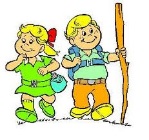 1218Bading 1920Varmmat til lunsj21Rødklubb22Tur. Barn født 2014         1325Planleggingsdag . Barnehagen stengt2627Varmmat til lunsj28 Rødklubb29Viktig å huske på:  Barnehagen stengt 25 mars.  Viktig å huske på:  Barnehagen stengt 25 mars.  Viktig å huske på:  Barnehagen stengt 25 mars.  